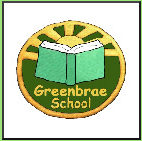 Greenbrae School Parent Council MeetingANNUAL GENERAL MEETING Tuesday 17 September 2019Attendees: Miss Anna Royle, Mrs Alison Martin, Mrs Alison Flett, Mrs Karen Orchard, Mrs Laura Park, Ms Rachael Elliot, Ms Rebecca Mitchell, Ms Victoria Smart, Mrs Karen Dey, Mrs Sarah Burnett (Minutes).Apologies: AGM SB welcomed all and introduced new members. There has been a change of roles and it was agreed by all that Mrs Alison Martin is now voted in as Chairperson with Mrs Karen Dey continuing as Treasurer. Mrs Sarah Burnett will continue as Secretary and Mrs Karen Orchard will manage the PC Facebook page. Constitution – Members considered the current PC Constitution and agreed that no changes are required at this time. Treasurer Report – KD outlined that the year end balance was £55.17. The annual payment of £305.20 was made into the account in August 2019 and therefore the current balance is £360.37. GB and LE have now been removed as counter signatories with SB and AM being added. Training was discussed and both KD and AM will undertake the Interview Panel Training in November. AM now has log in details for the PC email address and will forward any other training opportunities as they arise.Cycling in School GroundsSB shared that, she and other parents have observed ‘near misses’ in the playground with children either cycling or scooting in the school grounds. There are many young siblings around at drop off and pick up and there is a risk of someone being knocked over by a bike or scooter. It was discussed that the school could adopt a no cycling/scooting when in school grounds policy and AR said this has been discussed as a staff group and also at a recent assessment.Breakfast/afterschool clubSome parents have requested an update regarding whether an after school club will operate from within Greenbrae School. It was discussed that a viability study was previously undertaken and at that time there was not enough demand for one, nor was there interest from anyone or any agency asking to establish a club with the school. It was discussed that in order for the school to have an afterschool club operating within it, a registered after school club organisation would need to approach the school and have discussions about the options, what additional facilities would be required and appropriate information regarding registration with the care inspectorate and health and safety etc. Louise Beaton, Early Years Manager, Aberdeen City Council, was previously involved in the viability study and should anyone wish to follow this up again it is recommend they contact her in the first instance and it may be that a further viability study in required given the increasing number of pupils. Loss of Infant play / choosing area.AR confirmed that due to increasing number of pupils at the school the choosing area is now a classroom. VS informed that whilst they no longer have this area the children continue to have the opportunity for play in the classrooms as the sand, water and art equipment are shared across the P1 classes. Gardening Club Mrs Flett and Mrs Crawford will be attending Aberdeen in Bloom presentation along with their children on behalf of the school in recognition for the fantastic work they have done around the school and with the group of pupils who have thoroughly enjoyed being part of the Gardening Club. Vandalism The nursery garden has been vandalised again. The nursery children are going to make posters to put up in the garden asking people to look after their garden and KO will put a post on the Facebook page asking local resident to report any incident they see to the Police. Head Teacher UpdateQuestionnaires from the care inspectorate have been distributed to Nursery parents and carers therefore meaning an inspection of the nursery is imminent. No dates have been confirmed. P1’s have had a successful transition to attending full days and an audit will be sent out to parents and carers asking for feedback on the transition planning. The school are currently in receipt for £6000 PEF funding which is allocated for children who need free school meals. PEF money can also be distributed to other areas and currently £1000 has been put towards the Jigsaw resource scheme. Jigsaw is a resource that supports children to achieve their learning outcomes with a focus on Health and Wellbeing. Upcoming Health and Wellbeing focus over a three week period with information coming out to parents above various activities happing in school during this period. School OSCARS (Our School Can Achieve Results) is going to be refreshed to focus more on the core values of the school. The school won £500 grant from learning through landscaping. This is will be used to purchase something for the playground so it is something all pupils can enjoy and benefit from. Pupil representatives for various groups within the school are continuing to be identified such as: pupil council, eco, digital technology, gardening club and librarians. School improvement plan – AR has consulted with the staff group and the next step is to share with PC at the next meeting. AOCBA parent has requested discussion around a second crossing being implemented at the bottom of Greenbrae drive. It was agreed that this would be added to the agenda for the next meeting so that discussion could be had with the newly appointed local counsellor who will be invited to attend. Date of next meeting – Tuesday 19 November 2019 at 6.30pm.